КАЛЕНДАРЬ СОРЕВНОВАНИЙ НА 2021 ГОДДЛЯ ВЕТЕРАНОВ ДЗЮДО И САМБО1.  7 февраля - 3-й открытое международное соревнование -  Чемпионат континента ЕВРАЗИЯ по дзюдо среди ветеранов (муж. и жен.,25 лет и старше),турнир мальчиков и девочек по дзюдо посвященный Дню защитника Отечества                                                  г. Москва 2. 7 марта – 1-е открытое всероссийское соревнование по дзюдо среди ветеранов (муж. и жен.,25 лет и старше),  турнир мальчиков и девочек по дзюдо                                  г. Москва                                                                                                                     3.11 апреля - 9-й открытый Чемпионат Москвы по дзюдо среди ветеранов              г. Москва(муж. и жен., 25 лет и старше), мальчиков и девочек по дзюдо посвященный Дню Победы в В.О.В. 4. апрель-  12-й Международный турнир по дзюдо среди полиции и армии             г. Москва 24-25 апреля – XX1 Международный турнир по дзюдо среди ветеранов и команд Суворовского, Нахимовского училищ и Кадетских корпусов, посвященный Дню Победы г.                                                         г. Санкт - Петербург6.… - Чемпионат России по дзюдо среди ветеранов  (муж. 30 лет-64 г). г. …   по назначению  7. 3 октября -  1-е открытое всероссийское соревнование по дзюдо среди ветеранов (муж. и жен.,25 лет и старше), турнир мальчиков и девочек по дзюдо                     г. Москва                            8. 14 ноября - 10-е  открытое всероссийское соревнование - Чемпионат Европы России по дзюдо среди ветеранов (муж. и жен. 25 лет и старше) и 4-й открытый Чемпионат России по дзюдо среди ветеранов (муж. и жен. 65 лет и старше),  турнир мальчиков и девочек по дзюдо                     посвященные Памяти ветеранов дзюдо и самбо                                        г. Москва                                                                              9. 5 декабря - 8-е открытое всероссийское соревнование - Кубок России по дзюдо среди ветеранов (муж. и жен.,25 лет и старше), турнир мальчиков и девочек по дзюдо                     посвященное Дню Героев Отечества в России                                          г.Москва  18-19 декабря - Всероссийский командный турнир ветеранов дзюдо и юношей, посвященный Дню работника органов государственной безопасности РФ  г. С-Петербург                                                                                                                      16 декабря  7-я новогодняя встреча ветеранов дзюдо и самбо и их чествование  г. Москва                                                                                                   25-26 декабря Открытый лично-командный чемпионат Санкт-Петербурга г. С-Петербург                       Международный календарь Дзюдо1.  …  Чемпионат Европы по дзюдо среди мастеров        по назначению                                             2. июль Открытый чемпионат Америки по дзюдо среди мастеров  США, г. Майями                   3.  02-05 сентября   Чемпионат мира по дзюдо среди мастеров        г. Краков, Польша                                                                                      Российский и Международный календарь Самбо       Командный турнир памяти В.Д. Малаховского                 г. Санкт-Петербург                                                             13-14 марта Открытый   чемпионат Санкт-Петербурга по самбо среди ветеранов г. СПбапрель Открытый чемпионат Америки по самбо среди мастеров                    СШАапрель Чемпионат Москвы по самбо среди ветеранов                             г. Москва09-11 апреля Чемпионат России по самбо среди ветеранов г. Сочи                                                                                                             …                                24-27 сентября Чемпионат мира по самбо среди мастеров   Литва, г. Паланга                                        ….. ….   ноября Чемпионат Московской области по самбо среди ветеранов                 ….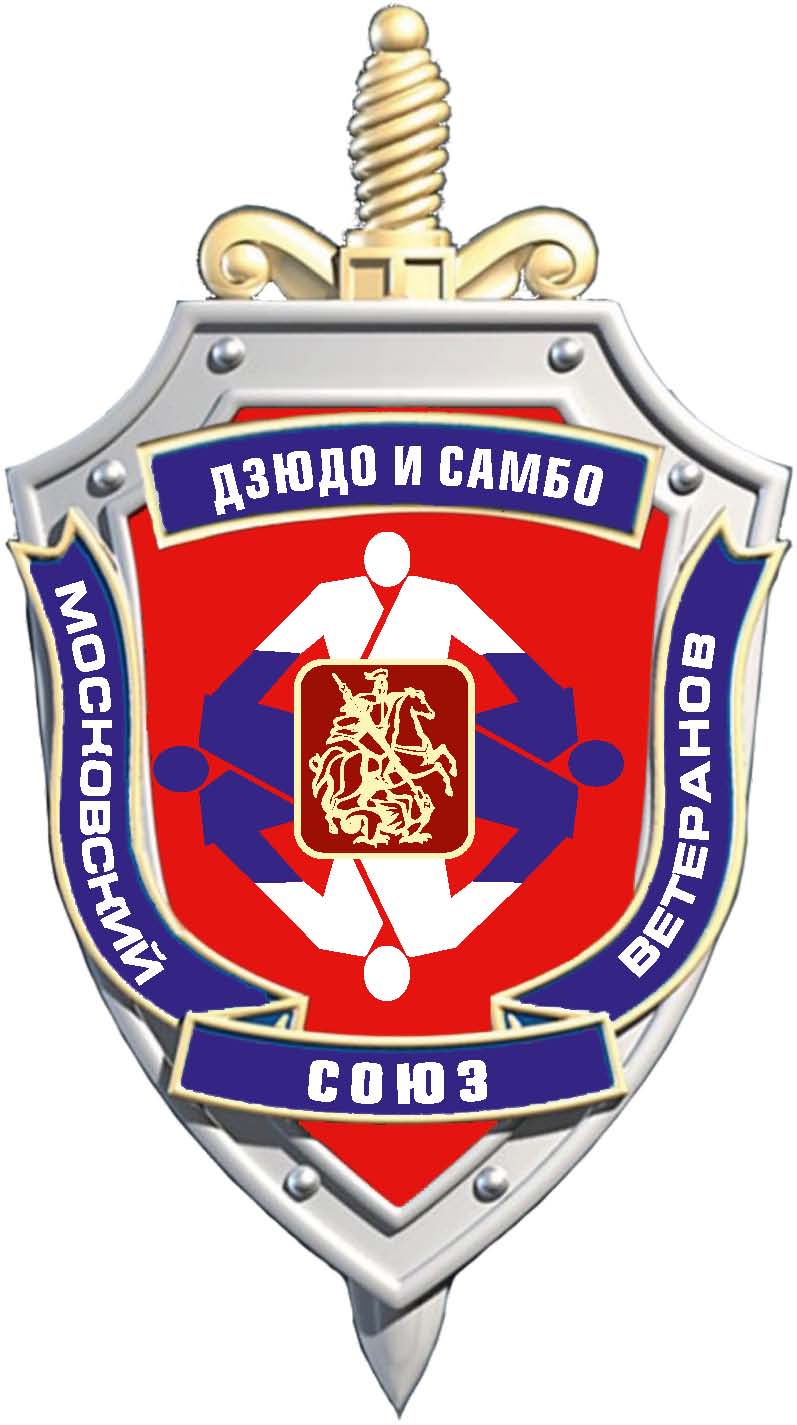 РЕГИОНАЛЬНАЯ ОБЩЕСТВЕННАЯ ОРГАНИЗАЦИЯ 
«МОСКОВСКИЙ СОЮЗ ВЕТЕРАНОВ ДЗЮДО И САМБО»ИНН 7709444136, КПП 770901001109147, г. Москва, ул. Воронцовская, д. 35 «Б», корп. 2, эт. 4, каб. 17 (Геронт)
тел./факс: +7 (495) 911-69-65; моб.: 8 (905) 581-99-37; 
e-mail: judo.sambo.veterans@gmail.com; URL: http: // www.roo-msvd.ru